JUNIOR SCHOOL EDUCATION ASSESSMENT                    2ND TERM 2024                      GRADE 7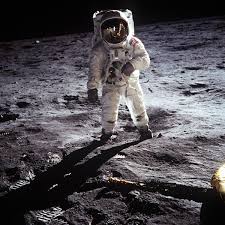 NAME: _______________________________________________________SCHOOL: _____________________________________________________ASSESSMENT NUMBER ____________________ DATE___________________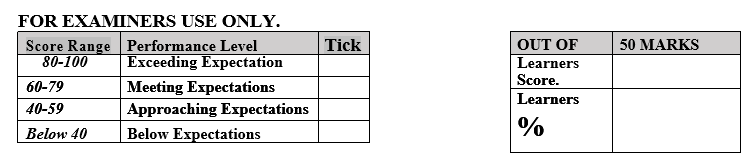 LEARNER’S INSTRUCTIONSWrite your name, School, Assessment Number and the exam date in the spaces provided above.Answer all the questions in this paper.Any rough work must be done in this paper.All your answers must be written in the spaces provided in the question paper.Writing and giving relevant examples is highly recommended.It’s highly recommended to draw illustrations when explaining a concept.Learners should check the question paper to ascertain that all the pages are printed as indicated and that no questions are missing.Your answers must be clearly written (Legible) and well organized.Use blue or black pens when writing answers and a pencil when drawing.Learners must answer the questions in English.1.	Explain the importance of interpersonal skills in resolving conflicts among students. Provide an example of how these skills can be applied. (2 Marks)a)	________________________________________________________________________________b)	________________________________________________________________________________2.	The time in Nairobi 36 degrees east of the Greenwich meridian is 10am. What will be the time in Cape Verde 17 degrees west? (Show your working)	(3 Marks)3.	State two theories that explain the origin of the solar system	(2 Marks)_____________________________________________________		b. ______________________________________________________	4.	What is a demographic dividend?	(1 Mark)______________________________________________________________________________________________________________________________________________________________________________5.	How do cultural beliefs influence population growth in some African societies?	(2 Mark)______________________________________________________________________________________________________________________________________________________________________________	6.	Describe the social hierarchy within caravans that facilitated the Trans-Saharan Slave Trade. (4 Marks)___________________________________________________________________________________________________________________________________________________________________________________________________________________________________________________________________________________________________________________________________________________________________________________________________________________________________________7.	Which European countries were involved in the Trans-Saharan trade by sourcing African	slaves?                                                                 (1 Marks)_____________________________________________________________8.	Examine the evolution of bipedalism and its advantages for early human survival and	(2 Marks)	lifestyle.	9.	Grade 7 social studies teacher asked learners in grade 7 to identify six career opportunities related to social studies. Which one did they give?______________________________________________________________________________________________________	(3 Marks)10.	What species is considered the only surviving early human and the one modern humans	(1 Mark)	belong to?	11.	What impact does promoting interpersonal skills have on a student's school life?	(1 Mark)	(2 Marks)12.	Mention two theories explaining the origin of the earth.__________________________________________________________________________________________________________13.	Discuss the cultural consequences of the Trans-Saharan Slave Trade on North African societies.(3 Marks)(3 Marks)14.	Name three effects of revolution of the earth on human activities.a.	…........................................................................................b.	…........................................................................................c.	….........................................................................................15.	What is the term for the study of population statistics?16.	Discuss the involvement of African rulers in the Trans-Saharan Slave Trade and its implications.17.	Define the term stereotypes.____________________________________________________________________________________________________________________________________________________________________18.	Scientists generally agree modern human cognition and behaviors fully developed when based on evidence like control of fire and complex stone tools.19.  What main factor drove the demand for slaves in the Trans-Saharan Slave Trade?20.  How can students show respect for diversity?21.	Approximately how many years ago did the earliest humans beings evolve according to	(2 Marks)	scientific dating?	22.	What is inclusion in the context of education, and why is it significant?	(5 Marks)		(2 Marks)23.	Name two types of maps.___________________________________________________________________________________________24.	What is the name of the famous Australopithecus afarensis skeleton discovered in Ethiopia?  (1 Marks)25.	What script of the Indus civilization has still not been deciphered but showed early linguistic and administrative abilities? (2 Marks)26.	What is the scientific name for the species of early humans that existed from around 500,000 to 100,000 years ago and may have co-existed with modern humans? (2 Marks)27.	Name one item, besides gold, that was traded from sub-Saharan Africa to North Africa.	(5 Marks)28.	How does healthcare improvement affect population growth?	(2 Marks)29.	Explain the significance of the discovery of 'Lucy' in understanding human evolution.	(5 Marks)30.	How does migration affect population distribution in Africa?	(2 Marks)31.	How does population growth affect water resources?	(3 Marks)32.	What was a key destination for slaves traded across the Sahara?	(5 Marks)33.	What impact does diversity have on the learning experience of students?	(5 Marks)34.	Describe the shape of Africa.	(3 Marks)35.	Analyze how the Trans-Saharan Slave Trade influenced the political landscape of West	Africa. (5 Marks)36.	According to the evolution theory, which creature discovered fire?	(1 Marks)	…...............................................................................................................................................37.	After how long does Kenya hold general elections?	(1 Marks)38.	Name one country in Africa with a rapidly growing population.	(2 Marks)39.	Name one item, apart from slaves, that was traded from Sub-Saharan Africa across the	Sahara. (5 Marks)40.	Name one interpersonal skill important for teamwork.	(2 Marks)41.	Which migration out of Africa around 60,000 years ago is thought to be when modern	humans dispersed worldwide, replacing other hominin species?	 (2 Marks)42.	Describe the ways in which a school can promote interpersonal skills among its students, and (5 Marks) explain why these skills are important.43.	What is the name of the theory that suggests humans evolved from ape-like ancestors?	(1 Marks)44.	Name 3 methods of resolving conflicts in the society.a.	….............................................................................b.	….............................................................................c.	…..............................................................................45.	Identify 6 benefits of social studies for personal development and service to humanity___________________________________________________________________________________________________________________________________________________________________________________________________________________________________________________________________________________